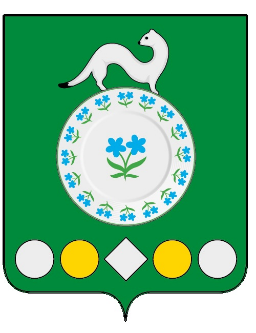 Российская ФедерацияИркутская областьУсольский муниципальный район Мишелевское городское поселение Д У М АР Е Ш Е Н И ЕОт 21.06.2022								№ 198О назначении муниципальных выборовВ связи с истечением срока полномочий главы Мишелевского городского поселения Усольского муниципального района Иркутской области и депутатов Думы Мишелевского городского поселения Усольского муниципального района Иркутской области, руководствуясь статьями  31,47 Устава  Мишелевского муниципального образования Дума Мишелевского городского поселения Усольского муниципального района Иркутской области,Р Е Ш И Л А:              1. Назначить муниципальные выборы главы Мишелевского городского поселения Усольского муниципального района Иркутской области и депутатов Думы Мишелевского городского поселения Усольского муниципального района Иркутской области пятого созыва на 11 сентября 2022 года.  2. Опубликовать настоящее решение в газете «Новости» и разместить в информационно-телекоммуникационной сети «Интернет» на официальном сайте администрации Мишелевского муниципального образования (мишелёвка.рф) не позднее чем через пять дней со дня его решения.3.  Направить копию настоящего решения Думы в Избирательную комиссию Иркутской области в течение 3 дней со дня принятия решения. 4. Настоящее решение вступает в силу со дня его официального опубликования. Председатель Думы Мишелевского муниципального образованияГлава Мишелевского муниципального образованияЕ.В.ЕвтеевН.А.Валянин